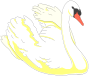 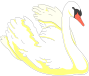 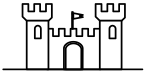 CASTLE CARY BOWLS CLUBChurchfield Drive, Ansford, Castle Cary, BA7 7LBPlease reply to : Mrs. Jayne Davis, Treasurer, 21 Rodber Close, Wincanton, BA9 9BRTele : 01963 32191APPLICATION FOR ADULT MEMBERSHIP/JUNIOR MEMBERSHIP (Please delete as appropriate)All applications for membership of the club must be proposed and seconded by an existing Club Member and submitted for the approval of the committee.Once your application has been approved by the committee you will be required to pay your subscription fee. Until your subscription has been received by the Treasurer and a membership card issued you will not be entitled to enter any matches or club/county competitions.To :	The Treasurer, Castle Cary Bowls Club.APPLICATION FOR MEMBERSHIP		DATE : ………………………………….			NAME :                        ..……………………………………….………………………………………….	ADDRESS :                  ……………………………………………………………………………………                                        ……………………………………………………………………………………POST CODE:                …………………………………………………………………………………..TELE:	                             ………………………………………………………………………………….E-MAIL ADDRESS	………………………………………………………………………………………PREVIOUS CLUB (If any)	……………………………………………………………………………PROPOSER			……………………………………………………………………………	SECONDER			……………………………………………………………………………	Name and Signature of Parent or Guardian if under 18    …………………………………………………………………….FOR USE OF TREASURERDate of meeting application approved :	……………………………………………………………..Application informed/entered :		……………………………………………………………..	